Pracownik pomocniczy obsługi hotelarskiejKlasa: SB, klasa INauczyciel: Dorota KondraciukTemat:  Sposoby utrzymania czystości.Opiszcie sposoby utrzymania czystości: podłogi oraz drzwi.Odpowiedzi proszę przesyłać na email: dorotkaziemba@wp.plTermin wykonania zadania: 18.05.2020r.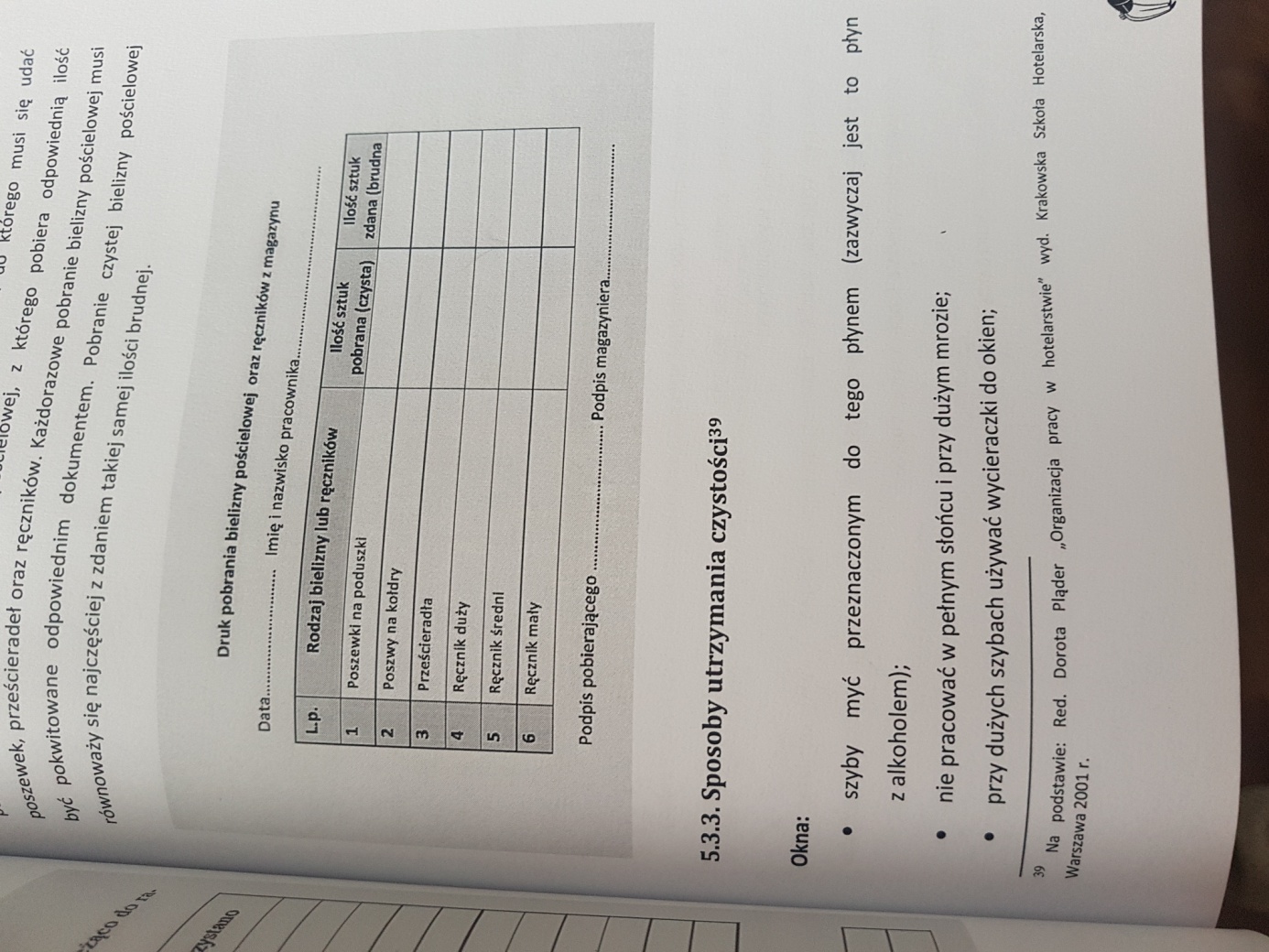 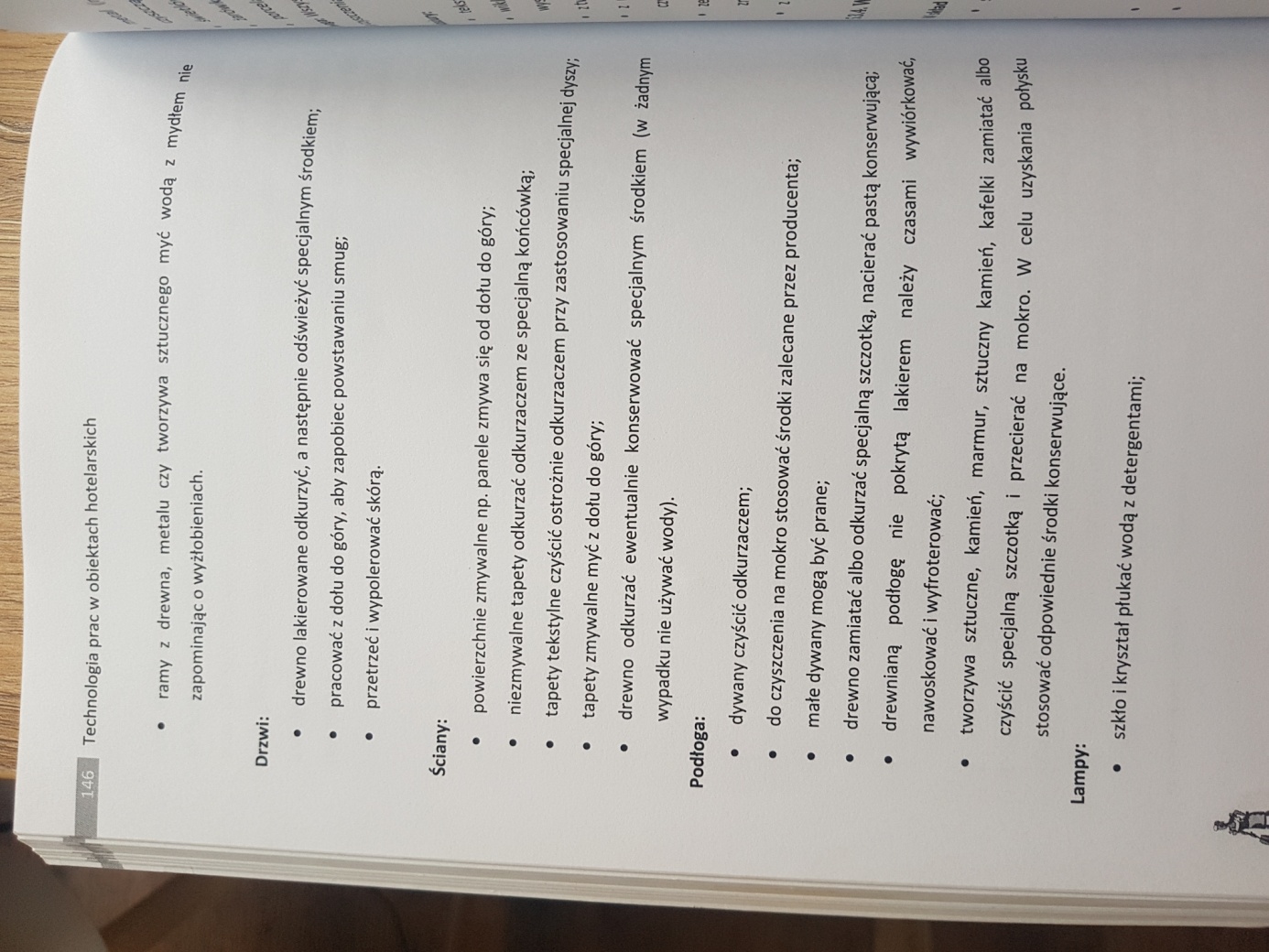 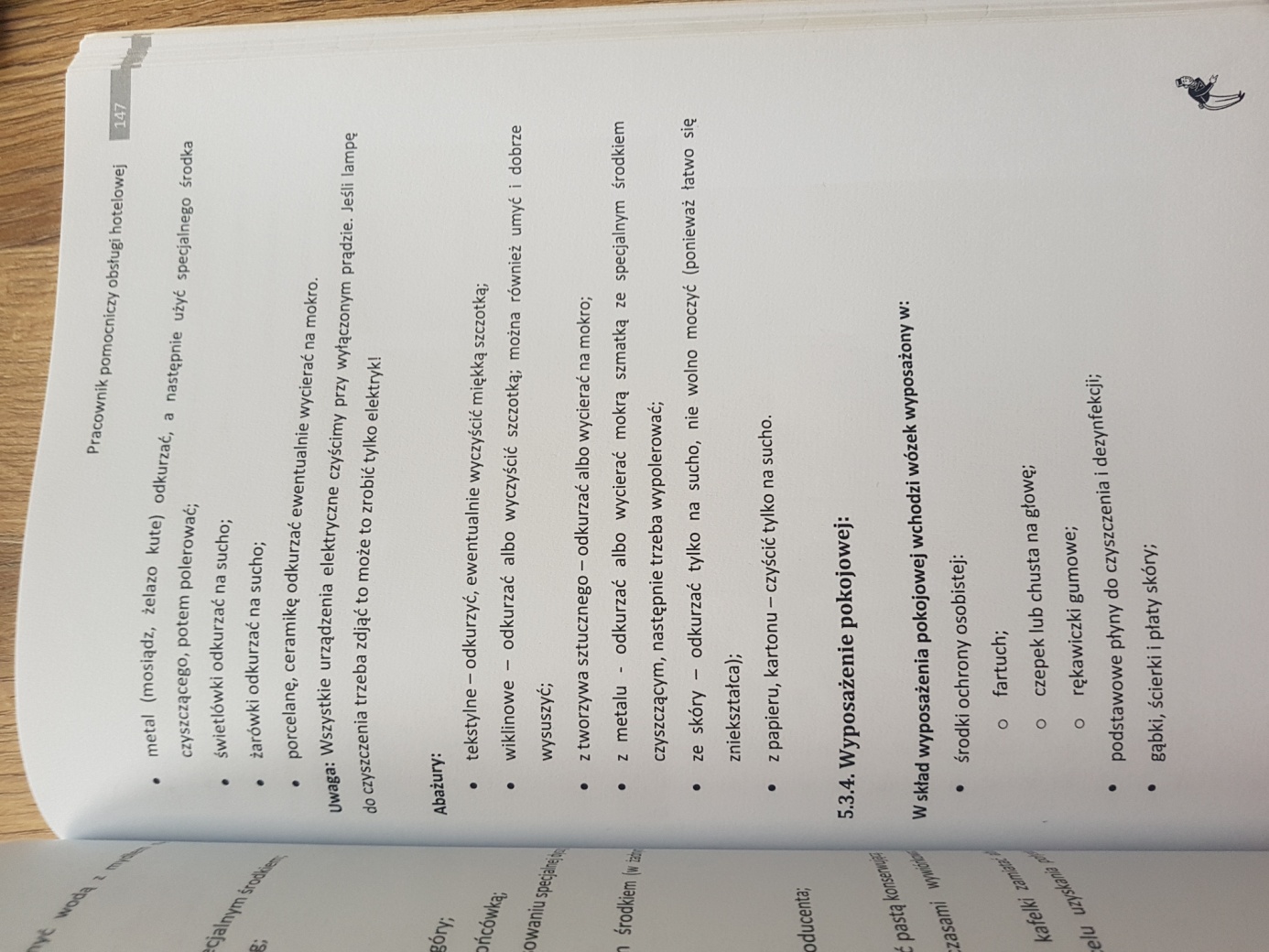 